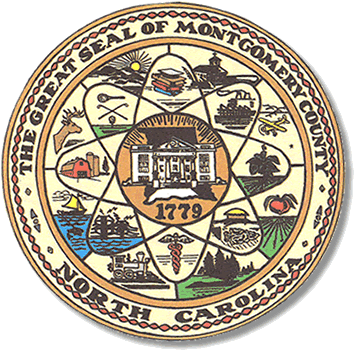 ABSENTEE BOARD MEETING AGENDATUESDAY, OCTOBER 20, 20205:00pmCall to OrderApprove MinutesAbsentee ballot approval.AdjournmentPublic Comment Period  (2 minutes)**ALL BOE Meetings to be held in the Montgomery County Board of Elections            office unless otherwise noted.